Międzynarodowe Zawody Pływackie o Puchar Prezydenta Olsztyna Piotra Grzymowicza w terminie :27-28.05.2017r Zgłoszenia rezerwacji na załączonym druku (str. 3) zamówienia należy przesłać w nieprzekraczalnym terminie do dnia 16.05.2017 r., zmiany dotyczące wyżywienia i zakwaterowania będą uwzględniane do 18.05.2017 r. na adres:            Ireneusz Nalazek tel.669524893 ,e-mail: ireknalazek@gmail.com           W zamówieniu prosimy podać preferowane miejsce zakwaterowania, oraz obowiązkowo numer telefonu kontaktowego do osoby odpowiedzialnej za zamówienie.          Zamówienia bez numeru telefonu kontaktowego nie zostaną uwzględnione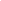 Hostel „Relax http://hotelrelaks.olsztyn.pl - 100 zł od młodzieży z legitymacją szkolną (40 zł nocleg + 60zł całodzienne wyżywienie)- 120 od osoby dorosłej (60 zł nocleg + 60 zł całodzienne wyżywienie)- trener opiekun 100 zł- parking 10 zł pierwsza doba i po 5 za kolejne – pojazdy osobowe- parking 30 zł doba – autokarHotel „Kopernik *** www.hotelkopernik.com – zapewnione wyżywienie (śniadanie ,obiad ,kolacja )-  pokoje dwuosobowe koszt osobodnia 135 zł -  pokój jednoosobowy koszt osobodnia 150 zł  Hotel “Sak” http://sak.olsztyn.pl/ - dojazd własny ok. 6 km.- zapewnione wyżywienie (śniadanie ,obiad , kolacja )- pokoje dwuosobowe, trzy i czteroosobowe koszt osobodnia 125 zł - pokój jednoosobowy koszt osobodnia 145 złHotel „Manor”*** http://www.manorhotel.pl – zapewnione wyżywienie (śniadanie ,obiad ,kolacja )- pokoje dwu, trzy i czteroosobowe, koszt osobodnia 135 zł- pokój jednoosobowy, koszt osobodnia 180 zł Hotel „Park” *** http://olsztyn.hotelepark.pl/ – zapewnione wyżywienie (śniadanie ,obiad ,kolacja )- pokoje dwuosobowe koszt osobodnia 160 zł- pokój jednoosobowy koszt osobodnia 210 złpokoje superior :- dwuosobowe  - 200 zł osobodzień- jednoosobowe- 240 zł osobodzień Hotel ,,Villa Pallas'' http://villapallas.pl/  .- zapewnione wyżywienie (śniadanie ,obiad , kolacja )- pokoje dwu lub trzyosobowe koszt osobodnia 140 zł- pokój jednoosobowy koszt osobodnia 160 zł - apartament 360 zł - parking 15zł dobaSpecyfikacja rezerwacji zakwaterowania i wyżywienia na str 3 ↓Międzynarodowe Zawody Pływackie o Puchar Prezydenta Olsztyna Piotra Grzymowicza w terminie:27-28.05.2017r.REZERWACJA ZAKWATEROWANIA I WYŻYWIENIA…………………………………………………………………………………………………………………………………………………nazwa klubu – pieczęć klubowa…………………………………………………………………………………………………………………………………………………imię i nazwisko osoby odpowiedzialnej za rezerwację i telefon kontaktowy…………………………………………………………………………………………………………………………………………………preferowane miejsce zakwaterowania i wyżywienia Wyżywienie – wpisać ilość posiłkówZakwaterowanie – wpisać ilość osób…………………………………………………………  	                        …………………………………………………………….       Pieczątka i podpis Głównego Księgowego				Pieczątka i podpis Prezesa/Dyrektora KlubDataŚniadanieObiadKolacja26.05.201727.05.201728.05.2017RazemDataDziewczętaChłopcyTrenerzyTrenerzyDataDziewczętaChłopcyKobietyMężczyźni26/27.05.201727/28.05.2017